РАЗВИВАЕМСЯ, ИГРАЯ ВМЕСТЕ С ЛОГОПЕДОМ.Тема недели: «Одежда».Уважаемые родители!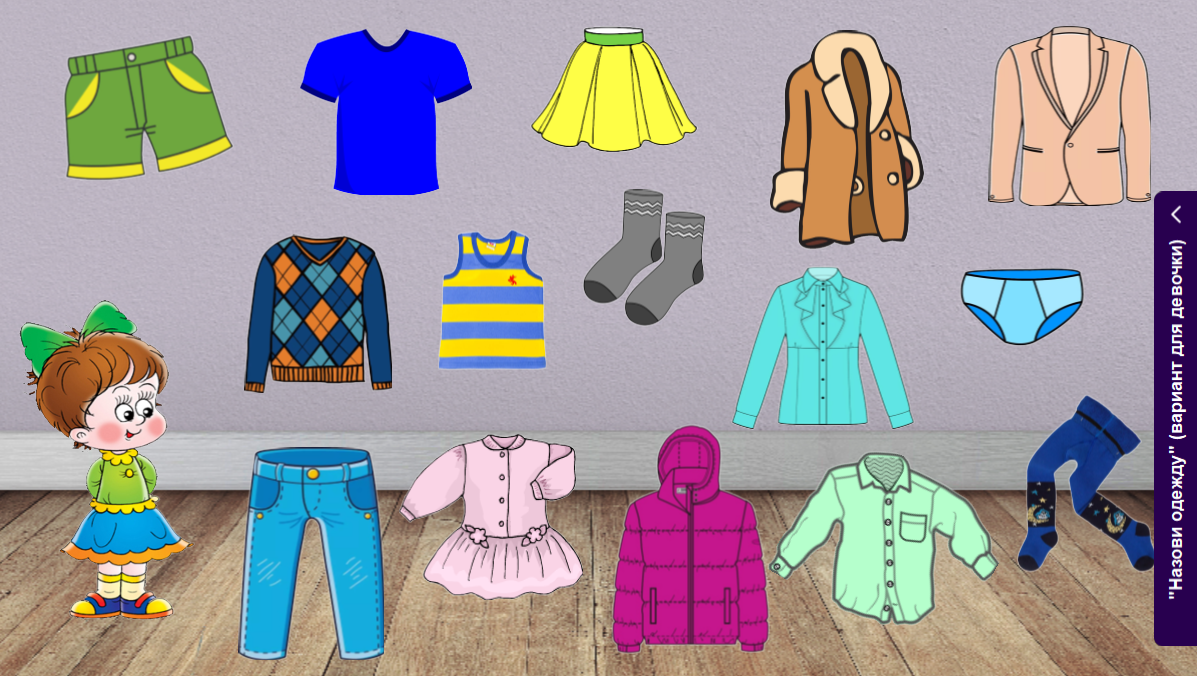 ЛексикаСловарь ребенка 5-6 лет должен включать слова:Предметный словарь:  Шуба, пальто, плащ, полушубок, куртка, пиджак, блуза, рубашка, футболка, костюм, джинсы, трусы, свитер, сарафан, платье, юбка, шорты, фартук, халат, пижама, плавки, чулки, колготки, носки, гольфы, перчатки, жилет, шарф, платок, шаль, майка, брюки — одежда; Рукав, карман, капюшон, воротник, спинка, петли, манжеты, застёжка – части одежды; Швея, портной, модельер, закройщик – профессии.Словарь признаков: Шерстяной, шёлковый, кожаный, меховой, пуховый, вязаный, тёплый, удобный, лёгкий, домашний, сменный, резиновый, спортивный, нарядный, модный, мягкий, зимний, демисезонный, летняя, осенний. Глагольный словарь: Шить, пришивать, ремонтировать, вязать, носить, снимать, надевать, складывать, вешать, расстёгивать, застёгивать, завязывать, развязывать, чистить, стирать, гладить, шнуровать, зашивать, штопать, вышивать, обувать.                                     Грамматический строй «Подбери словечко»Платье – какое? – новое, нарядное, летнее … Шуба – какая? — меховая, зимняя, тёплая … Блуза – какая? – шёлковая, разноцветная, лёгкая … Куртка – какая? – осенняя, удобная, лёгкая …Свитер – какой? – тёплый, вязаный, шерстяной …  «Скажи ласково»Шуба – шубка Пальто – пальтишко Шапка – шляпка -Плащ — плащик Платье – платьице Рубашка – Футболка –Сарафан – Халат –Юбка – Шорты – Колготки –Платок – Майка –Брюки – «Наоборот» Пришивать – отрезать Яркий – бледныйСнимать – надевать Толстый – тонкий Вешать – сниматьСухой – сырой Расстёгивать – застёгивать Лёгкий – тяжёлый Завязывать – развязыватьДорогой – дешёвый Чистить – пачкать Длинный – короткий Шнуровать – развязывать Твёрдый – мягкий Найти – потерять Чистый – грязный Покупать – продаватьСтарый – новый Намочить – высушить Узкий – широкий Высокие – низкие Много – мало Детский – взрослый «Чей? Чья? Чьё?» Шарф у Вики – Викин шарфРубашка у Миши – Мишина рубашка Платье у Юли – Юлино платье и т.д. «Где шарф?» (действие с предметом) На полуПодняла с пола В шкафу Достала из шкафаПод столом Достала из-под стола «Что из чего?». .Платье из шёлка (какое?) – шёлковое.Кофта из шерсти (какая?) – шерстяная.Пальто из драпа (какое?) – драповое.Брюки из вельвета (какие?) – вельветовые. Шуба из меха (какая?) – меховая Носки из шерсти (какие?)– шерстяная Одежда для дома – домашняяИгра «Один - много»- У мамы одно платье, а у Тани много платьев.- У мамы одна юбка, а у Тани много юбок...Игра «Два – две»»- О чём можно сказать два? - Два платья, два пальто, два плаща…- О чём можно сказать две?- Две футболки, две шубы, две куртки, две юбки, две кофты…«Назови и покажи» (закрепляем названия частей одежды):рубашка – рукав, карман, манжет, воротник, петли; «Посчитай от одного до пяти» (голосом выделяем окончания у существительных)Одна рубашка, две …, три…, четыре …, пять …;одно платье, два …,  три …,  четыре …, пять …;один шарф,   два …,  три …,  четыре …,  пять ….Одно пальто, два…, три…, четыре …, пять …;Одна шуба, две …, три…, четыре …, пять …;один платок, два …, три…, четыре …, пять …;одна шапка две …, три…, четыре …, пять …;